Dyddiad:  29 Tachwedd 2016AT:	Comisiynydd yr Heddlu a Throseddu, y Prif Gwnstabl ac Aelodau o’r Cyd-bwyllgor Archwilio                   (Mr G Evans, Mr A Kenwright, Mrs A Williams, Mr M MacDonald)Copi at:	Mrs J Woods, Prif Swyddog AriannolCymdeithas Prif Swyddogion yr Heddlu ac Uwch Swyddogion /Staff 		Cynrychiolwyr o TIAA a Swyddfa Archwilio Cymru		Y Wasg a LlyfrgelloeddAnnwyl Syr/Fadam,Cynhelir cyfarfod o’r Cyd-bwyllgor Archwilio ar ddydd Mawrth 6 Rhagfyr 2016 am 10:00 yn Ystafell SCC002 o’r Ganolfan Gydlynu Strategol, Pencadlys yr Heddlu, Llangynnwr, Caerfyrddin er mwyn trafod y materion ar yr agenda sydd ynghlwm. Mae hawl gan aelodau o’r Wasg a’r Cyhoedd fynychu’r cyfarfod hwn.  Yr eiddoch yn gywir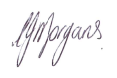 Mrs Carys F MorgansPennaeth StaffAmg.A  G  E  N  D  AYmddiheuriadau am absenoldebDatgan buddiannauCadarnhau cofnodion y cyfarfod a gynhaliwyd ar 2 Medi 2016 4.	 Materion yn codi Penodi Aelodau i’r Cyd-bwyllgor Archwilio.  Materion i’w Trafod:Ystyried adroddiad ar unrhyw dor data - CyfrinacholYstyried llythyrau archwilio blynyddol yr archwilydd mewnol ar gyfer 2015/16Materion Swyddfa Archwilio Cymru’n codi o lythyrau archwilio 2015/16Ystyried adroddiad cynnydd yr archwilwyr mewnolYstyried adroddiadau canlynol yr archwilwyr mewnol: Cymdogaeth – Systemau ariannol, Dyletswydd Gofal ac ADCyflogresRheoli Risg – lliniaru rheolaethauch. Adolygiad dilynol interim 2016/17Ystyried cynllun archwilio mewnol drafft ar gyfer 2017/18 Derbyn diweddariad ar weithgarwch AHEM Derbyn cofnodion cyfarfod y Grŵp Llywodraethu Corfforaethol a gynhaliwyd ar 30 Tachwedd 2016. (I ddilyn)Unrhyw fusnes arall 